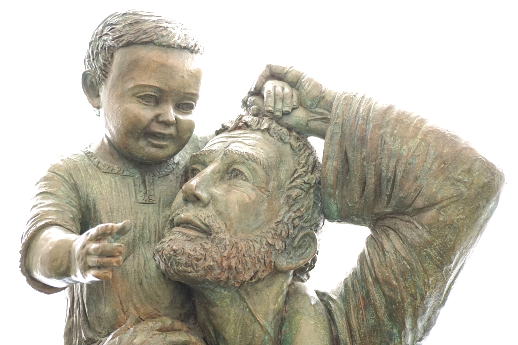 　　　　　　　大聖若瑟德敍禱文　（白話文版）領：上主，求你垂憐。	眾：上主，求你垂憐。領：基督，求你垂憐。	眾：基督，求你垂憐。領：上主，求你垂憐。	眾：上主，求你垂憐。領：基督，求你俯聽我們。	眾：基督，求你俯聽我們。領：基督，求你垂允我們。	眾：基督，求你垂允我們。領：在天的天主聖父。	眾：求你垂憐我們。領：贖世者天主聖子。	眾：求你垂憐我們。領：天主聖神。	眾：求你垂憐我們。領：三位一體，唯一天主。	眾：求你垂憐我們。領：聖瑪利亞。	眾：請為我們祈禱。（下同）領：聖若瑟。				領：達味的榮裔。			領：聖祖的輝耀。領：天主聖母的淨配。領：聖母童貞的守護者。領：天主聖子的鞠養者。領：基督的侍衛。領：贖世主的守護者。領：基督的僕人。領：救恩的侍從。領：聖家之長。領：至義的若瑟。	眾：請為我們祈禱。（下同）領：至潔的若瑟。領：至智的若瑟。領：至勇的若瑟。	領：至聽命的若瑟。領：至忠的若瑟。領：忍耐的明鏡。領：至愛貧苦者。領：工藝的表率。	領：家庭生活的光榮。	領：潔德的守護者。領：家室的砥柱。領：	苦者的安慰。領：病者的希望。領：困難中的救助。領：流徙者的主保。領：受苦者的主保。領：窮人的主保。領：臨終的主保。領：驚嚇邪魔者。領：聖教的保護者。領：除免世罪的天主羔羊。	眾：求主寬恕我們。領：除免世罪的天主羔羊。	眾：求主垂允我們。領：除免世罪的天主羔羊。	眾：求主垂憐我們。領：主立他為聖家之主。  	眾：以及上主所有家業之主。請大家祈禱：
天主，你以無可言喻的安排，欣然揀選了榮福若瑟，作為你
聖子母親的淨配。我們懇求你，使我們在世尊他為保護者的，堪得蒙他在天轉禱的助佑。你永生永王，於無窮世之世。亞孟。	羅馬禮儀及聖事部2021年5月1日公布台灣地區主教團禮儀委員會及香港教區禮儀委員會合譯天主教香港教區宗座署理湯漢樞機准　2021年6月4日